Нечунаев Иван Кузьмич 1913г.р.Звание: рядовой 
в РККА с 28.10.1941 года Место призыва: Рубцовский РВК, Алтайский край, Рубцовский р-н 

Место службы: 1341 сп 319 сд 

Дата подвига: 19.01.1944,20.01.1944 № записи: 18934038Архивные документы о данном награждении:I. Приказ(указ) о награждении и сопроводительные документы к нему- первая страница приказа или указа- строка в наградном спискеII. Учетная картотека- данные в учетной картотекеМедаль «За отвагу» 

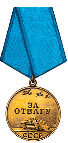 